ОТЧЕТглавы Администрации Войновского сельского поселения о результатах работы за второе полугодие 2023 годаУважаемые жители Войновского сельского поселения и гости! В соответствии с Федеральным законом от 06.10.2003 №131-ФЗ «Об общих принципах организации местного самоуправления в Российской Федерации», главы администраций должны отчитываться перед населением и представительным органом муниципального образования о проделанной работе. Сегодня вашему вниманию предлагается отчёт о результатах работы Администрации Войновского сельского поселения за 2023 год.Главными задачами в работе Администрации поселения остается исполнение полномочий, регламентированных Федеральным законом «Об общих принципах организации местного самоуправления в Российской Федерации», Уставом поселения и другими действующими Федеральными и областными правовыми нормативными актами. Это, прежде всего, - формирование и исполнение бюджета поселения, благоустройство территорий населенных пунктов, развитие инфраструктуры, работа по предупреждению и ликвидации последствий ЧС, обеспечение первичных мер пожарной безопасности, работа с обращениями граждан и другие. Прежде, чем перейти к отчету о проделанной работе, остановлюсь кратко на основных характеристиках нашего поселения. Общая площадь Войновского сельского поселения составляет 10330 га, в том числе пашни - 5753 га. В состав Войновского сельского поселения входят четыре хутора: Войнов, Московский, Прощальный, Украинский. В поселении находятся 2 школы, в которых обучаются 167 учащихся, действуют 2 отделения Почты России, отделение службы социального обслуживания населения, 4 магазина, 2 ФАПа, МБУК Войновского сельского поселения «Войновский сельский дом культуры», 2 библиотеки. На 01.01.2024 численность населения составила 1419 человек. Осуществлением поставленных перед администрацией задач занимались 6 муниципальных служащих, 1 старший инспектор, 5 работников обслуживающего персонала.Работа Администрации поселения по решению вопросов местного значения осуществлялась в постоянном взаимодействии с депутатами Собрания депутатов Войновского сельского поселения, с Администрацией Егорлыкского района, жителями сельского поселения, руководителями организаций, учреждений, расположенных на территории поселения, индивидуальными предпринимателями. С целью информирования населения о нормативно-правовых актах, принимаемых Собранием депутатов и Администрацией поселения, издается информационный бюллетень Войновского сельского поселения «Муниципальный Вестник». Деятельность органов местного самоуправления поселения находит свое отражение на официальном сайте поселения, официальных страницах в социальных сетях («Вконтакте», «Одноклассники»), Телеграм-канал. В рамках нормотворческой деятельности за второе полугодие 2023 года Администрацией поселения было издано по основным вопросам деятельности 44 распоряжения, 87 постановлений; Собранием депутатов Войновского сельского поселения принято 11 решений (за 2023 год – 17).Бюджет Войновского сельского поселенияГлавным финансовым инструментом для достижения стабильности социально-экономического развития поселения и показателей эффективности, безусловно, служит бюджет. Формирование, утверждение и контроль исполнения бюджета осуществляется исходя из налоговых и неналоговых доходов поселения и безвозмездных поступлений в виде дотаций бюджету Войновского сельского поселения на выравнивание бюджетной обеспеченности из бюджета субъекта определенных законодательством РФ.Исполнение бюджета осуществлялось на основе решения Собрания депутатов Войновского сельского поселения от 28.12.2022 № 50 «О бюджете Войновского сельского поселения Егорлыкского района на 2023 год и на плановый период 2024 и 2025 годов» (с учетом изменений и дополнений, внесенных в данное решение), а также в соответствии с федеральными и областными нормативными правовыми актами, регламентирующими бюджетный процесс. Основные показатели бюджета Войновского сельского поселения по выполнению плановых показателей за 2023 год оцениваются следующим образом:	общий объем доходов бюджета на 01.01.2024 по плану составляет 8 943,8 тыс. рублей, исполнено на 100,0% в сумме 8 945,0 тыс. рублей, в том числе по налоговым и неналоговым доходам при плановых показателях 3 344,1 тыс. рублей фактическое поступление составляет 3 345,3 тыс. рублей, или 100,0 %.Наибольший удельный вес по налоговым платежам занимает земельный налог, который в 2024 году составил 2 184,6 тыс.рублей или 65,3% в общей сумме собственных доходов, единый сельскохозяйственный налог составил 698,2 тыс. рублей (20,9%).В целях снижения уровня задолженности и повышения собираемости имущественных налогов, Администрацией сельского поселения ежемесячно проводятся заседания координационного совета.Сотрудниками Администрации постоянно ведется разъяснительная работа среди населения по применению налогового законодательства, размещается информация на информационных стендах и на официальном сайте Администрации Войновского сельского поселения об изменении налогового законодательства по начислению и срокам уплаты налогов. Пользуясь случаем, обращаюсь ко всем жителям поселения с просьбой оплатить имеющиеся налоговые задолженности, ведь исполнение бюджета напрямую зависит от пополнения доходной части бюджета.	В целях мобилизации доходов по местным налогам в администрации постоянно ведется работа по уточнению отдельных характеристик земельных участков и данных об их правообладателях.	При этом стоит отметить, что в целях предоставления дополнительных налоговых мер социальной поддержки граждан решением Собрания депутатов Войновского сельского поселения от 31 октября 2023 года № 63 от уплаты земельного налога освобождаются граждане, призванные на военную службу по мобилизации в Вооруженные Силы РФ, граждане, заключившие в связи с участием в СВО контракт о прохождении военной службы или контракт о пребывании в добровольческом формировании, а также их супруга (супруг), несовершеннолетние дети, родители (усыновители). Указанные изменения распространяется на правоотношения, возникшие с исчислением земельного налога за 2021, 2022 и 2023 годы.Безвозмездные поступления в бюджет Войновского сельского поселения составили 5 599,7 тыс. рублей (100% к плановым показателям), из них прочие межбюджетные трансферты в сумме 662,2 тыс. рублей поступили на благоустройство территории Войновского сельского поселения по решению главы Администрации Егорлыкского района А.А. Абрамова.	По итогам 2023 года расходы составили 9 058,2 тыс. рублей, при плане 9 151,1 тыс. рублей, исполнение составило 99,0%.В 2023 году расходы осуществлялись в соответствии с программно-целевым методом планирования. На выполнение 9 муниципальных программ освоено 8 918,5 тыс. рублей из запланированных 9 011,4 тыс. рублей, что составляет 99,0 % от общих расходов бюджета, в том числе:- по программе «Муниципальная политика» расходы составили 6 334,6 тыс. рублей: это расходы на обеспечение деятельности Администрации Войновского сельского поселения: заработная плата, оплата страховых взносов, коммунальных платежей, услуг связи, ГСМ, за обслуживание официального сайта Администрации Войновского сельского поселения, за предоставление информационных услуг; доплата к пенсии за выслугу лет и др.;- по программе «Развитие культуры» расходы на выполнение муниципального задания составили 1 341,3 тыс. рублей: это заработная плата работникам культуры, услуги связи, налоговые платежи;- по программе «Благоустройство» расходы составили 1 084,5 тыс. рублей. На закупку энергетических ресурсов, на уличное освещение в 2023 году потрачено 333,3 тыс. рублей или 30,7 % от общей суммы расходов по благоустройству. На оплату работ по ремонту памятников павшим воинам Великой Отечественной Войны израсходовано 4,8 тыс. рублей. Средства бюджета в размере 662,2 тыс. рублей были направлены на приобретение оборудования для детской игровой площадки.Расходы на санитарную очистку территории Войновского сельского поселения (покос сорной растительности, противоклещевая обработка территории, вывоз ТБО, утилизация ртутьсодержащих отходов и т.д.) составили 83,3 тыс. рублей;- по программе «Защита населения и территории от чрезвычайных ситуаций, обеспечение пожарной безопасности и безопасности людей» расходы в сумме 23,5 тыс. рублей были направлены на противопожарные мероприятия, в том числе страхование членов добровольной пожарной дружины, прохождение пожарно-технического минимума должностными лицами, приобретение противопожарного оборудования;- по программе «Управление муниципальными финансами и создание условий для эффективного управления муниципальными финансами» расходы производились на оплату межбюджетных трансфертов по обеспечению полномочий на проведение внешнего и внутреннего финансового контроля и составили 70,1 тыс. рублей; - по программе «Обеспечение качественными жилищно-коммунальными услугами населения Войновского сельского поселения» израсходовано 56,2 тысяч рублей, из них 33,3 тысяч рублей на оплату межбюджетных трансфертов и 23,2 тысяч рублей на осуществление технического обслуживания и ремонт газовых сетей;- по программе «Обеспечение противодействия преступности» расходы в сумме 6,0 тыс. рублей производились на мероприятия по обеспечению прозрачности деятельности органов местного самоуправления и на информационно-пропагандистское противодействие экстремизму и терроризму;- по программе «Энергоэффективность в Войновском сельском поселении» израсходовано 2,3 тыс. рублей на приобретение энергосберегающих светильников.На иные непрограммные мероприятия израсходовано 139,7 тыс. рублей, в том числе:119,7 тыс. рублей на осуществление первичного воинского учета на территориях, где отсутствуют военные комиссариаты;20,0 тыс. рублей на иные непрограммные мероприятия (СМОРО).Администрация поселения в 2023 году смогла полностью оплатить взятые на себя обязательства. Заработная плата, компенсационные выплаты и прочие обязательные платежи выплачены своевременно.БлагоустройствоОдним из самых актуальных вопросов был и остаётся вопрос благоустройства населённых пунктов сельского поселения. Осенью 2023 года при финансовой поддержке Администрации Егорлыкского района в размере 662,2 тыс.руб было приобретено новое игровое оборудование для детской площадки в х. Войнов. С целью расширения перечня детских игровых аттракционов, качелей и др. было принято решение устанавливать оборудование собственными силами. Старую площадку уже демонтировали. Пользуясь случаем, обращаюсь к вам, уважаемые жители, с предложением принять посильное участие в установочных работах, которые планируется осуществить в марте. От имени населения и от себя лично благодарю главу Администрации Егорлыкского района А.А. Абрамова за оказанную помощь.За отчетный период территория кладбища в х. Московский была оборудована контейнерной площадкой для сбора ТКО.В поселении провели 21 субботник по наведению порядка и улучшению состояния парков, территорий памятников, кладбищ, территорий, прилегающих к учреждениям и организациям.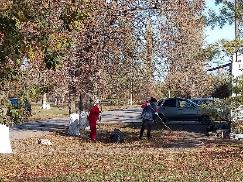 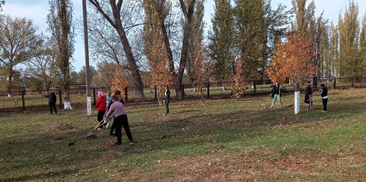 Производили покос травы расчистку торцов лесополос, вырубку поросли, побелку деревьев. В день осеннего древонасаждения парковая зона около часовни в х. Войнов пополнилась саженцами молодых деревьев. 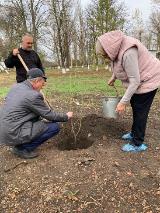 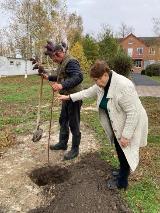 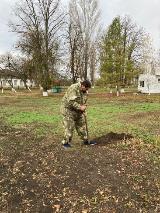 Всего в мероприятиях по благоустройству территории Войновского сельского поселения приняли участие 161 человек. Благодарность за помощь в проведении субботников хочется выразить сотрудникам администрации, Войновского СДК, библиотеки, почтовых отделений,  работникам отделения социального обслуживания, коллективам Войновской и Ново-Украинской школ, сельхозпредприятий, предпринимателям и неравнодушным жителям поселения, которые откликнулись на приглашение к участию в этих мероприятиях. Хочу отметить, как пример для подражания, помощь со стороны жителей хутора Прощальный, членов ТОС «Дружба» - семьи Богодаевых Е.В. и В.В., и депутата Собрания депутатов нашего поселения Гашимова И.С., стараниями которых поддерживается порядок в парке.В х. Войнов таким замечательным человеком является Васильченко Г.П., которая по своей инициативе обеспечивает чистоту и красоту часовни Великомученика Георгия. Большое вам спасибо!Я уверен, что всем хочется жить в красивых, уютных, чистых и благоустроенных хуторах. И хотя финансовые возможности поселения ограничены, Администрация старается делать все возможное для исполнения основных полномочий по решению вопросов местного значения. При этом ваша помощь и поддержка нам тоже очень необходимы. Давайте уважать себя и своих односельчан: не сорить, своевременно, производить покос сорной растительности, соблюдать чистоту на улицах в течение всего года. Совместными усилиями можно прийти к положительным результатам, привести наши хутора в порядок.Большинство жителей нашего поселения соблюдает Правила благоустройства. Но есть несознательные граждане, которые, засоряют общественные территории, выбрасывают мусор в лесополосы. Просим жителей хуторов не оставаться равнодушными к таким проявлениям и сообщать в Администрацию о выявленных фактах. Записывайте номер машины, делайте фото, чтобы были доказательства нарушений.Также проблемным вопросом остается несоблюдение схемы прогона сельскохозяйственных животных к местам выпаса по территории х. Украинский, утвержденной решением Собрания депутатов Войновского сельского поселения от 29.07.2022 № 40. И это не смотря на то, что правила прогона сельскохозяйственных животных неоднократно доводились до сведения жителей хутора специалистами Администрации поселения. Уважаемые жители поселения, давайте с уважением относиться друг к другу, к решениям, которые принимаются для урегулирования спорных вопросов.На территории Войновского сельского поселения в рамках своих полномочий специалистами администрации осуществляется контроль соблюдения жителями поселения областного закона от 25.10.2002 № 273-СЗ «Об административных правонарушениях». В 2023 году за несоблюдение областного законодательства составлено и направлено в административную комиссию Егорлыкского района 6 административных протоколов.Исполнения полномочий в сфере охраны окружающей среды, ЧС и ОПБНа территории Войновского сельского поселения действует группа «добровольная пожарная дружина», члены которой принимают активное участие при тушении возгораний на территории поселения. На пожароопасный период создана группа патрулирования с привлечением специалистов администрации для выявления фактов сжигания сухой растительности, стерни, травы и мусора, разведения костров. Патрулирование групп осуществлялось согласно утвержденному графику. По выявленному факту сжигания сухой растительности виновные лица были привлечены к административной ответственности.С целью предотвращения ландшафтных возгораний в рамках соблюдения пожароопасного периода: - проводилась постоянная работа по информированию населения о необходимости неукоснительного соблюдения мер пожарной безопасности: на официальном сайте Администрации Войновского сельского поселения, на информационных стендах были размещены агитационные материалы (листовки) о недопустимости выжигания сухой растительности, о мерах административного воздействия в отношении нарушителей порядка выжигания сухой растительности и о последствиях для окружающей среды; населению вручались памятки на противопожарную тематику; - были организованы профилактические рейды по обследованию мест проживания неблагополучных семей для проведения профилактической работы, направленной на информирование о необходимости неукоснительного соблюдения мер пожарной безопасности (с вручением памяток родителям под подпись).Хочу выразить благодарность участникам добровольной пожарной дружины: Нароушвили Г.А., Сыч А.А., Тяпкину В.В., Токареву С.П., а также Сагайда И.С., Чеботареву И.В., главам К(Ф)Х Гетманскому О.В., Семикову В.В., Халилову М.Н. за помощь, которую они оказывают при тушении пожаров. Работа по информированию населения о правилах безопасности на водных объектах проводилась в течение года. На территории Войновского сельского поселения осуществляет деятельность группа «добровольная народная дружина» (ДНД). Представители ДНД принимают активное участие в предупреждении и пресечении правонарушений, в охране общественного порядка на улицах, в общественных местах и во время проведения различных массовых мероприятий, а также в работе по профилактике правонарушений, детской безнадзорности.Администрацией Войновского сельского поселения совместно со службами Егорлыкского района проводились учения с включением электросирены С-100 и С-40, применением электромегафонов для обеспечения оповещения населения о ЧС. Земельные и имущественные отношенияПо состоянию на 01.01.2024 года в муниципальной собственности сельского поселения находится 25 объектов недвижимого имущества. Это объекты нежилого назначения - памятники, плотины, здания, кладбища, газопровод. Все объекты зарегистрированы в Роскадастре. В реестре муниципальной собственности значатся также 15 земельных участков. Право собственности на все земельные участки зарегистрировано.Муниципальное имущество в аренду не передавалось, мероприятия по приватизации муниципального имущества не проводились.В 2023 году были заключены 5 договоров безвозмездного пользования нежилыми помещениями, находящимися в муниципальной собственности.В целях реализации положений Федерального закона от 30.12.2020 № 518-ФЗ «О внесении изменений в отдельные законодательные акты Российской Федерации», Администрацией Войновского сельского поселения проводится работа по выявлению правообладателей ранее учтенных объектов недвижимости. Информация о ранее учтенных объектах недвижимости размещена в сети интернет на официальном сайте Войновского сельского поселения https://adminvsp.ru/. Обращаюсь ко всем, кто еще не оформил объекты налогообложения, и призываю провести эту работу в кратчайшие сроки. Администрацией поселения осуществляется исполнение отдельных государственных полномочий в части ведения воинского учета в соответствии с требованиями Федерального закона от 28.03.1998 № 53-ФЗ «О воинской обязанности и военной службе».Всего на 01.01.2024 на первичном воинском учете в сельском поселении состояло 222 военнообязанных, в том числе:- 24 гражданина, подлежащих призыву на воинскую службу;- 4 офицера запаса;- 194 прапорщиков, мичманов, сержантов, старшин, солдат и матросов запаса. События, связанные со специальной военной операцией, внесли коррективы в жизнь граждан. Снова, как много лет назад, есть фронт, и есть тыл. Мужчины выполняют свой воинский долг, а в наших силах - оказывать им всяческую поддержку. Жители поселения участвуют в сборе гуманитарной помощи для бойцов. Взрослые и дети занимаются изготовлением окопных свечей, пишут письма с добрыми пожеланиями. Благодаря группе «Помощь бойцам», возглавляемой Д.В. Ковалем, атаману Егорлыкского казачьего юрта Санину Д.Н., директору Войновского дома культуры Стаценко Е.А. и другим добрым людям, посылки, в том числе адресные, вовремя доставляются по назначению.Огромное спасибо всем организаторам и участникам этих мероприятий.Мы поддерживаем связь с нашими бойцами. Они благодарят земляков за поддержку, интересуются, все ли благополучно в поселении, и желают всем здоровья, благополучия.КультураУчреждение культуры выполняет важнейшие социальные и коммуникативные функции, обеспечивает организацию досуга с учетом потребностей и интересов различных социально-возрастных групп жителей поселения. В отчетном периоде работниками Войновского СДК было организовано и проведено немало ярких, интересных мероприятий для взрослых и детей, это и праздничные концерты, и вечера отдыха, квесты, конкурсы, выставки, дискотеки…Среди них:  - Концертно-развлекательные программы к международному женскому дню 8 марта «Посвящение женщине»; вечер отдыха ко дню пожилого человека «Душою молоды всегда!»; праздничный концерт ко дню Матери; мероприятия к Новогодним и Рождественским праздникам.Запоминающимися были мероприятия, подготовленные ко Дню Памяти и Скорби, к празднованию 78-й годовщины Победы в Великой Отечественной войне и др.Участники художественной самодеятельности, детских творческих кружков приняли участие в различных фестивалях конкурсах, смотрах разного уровня, где заняли призовые места, получили благодарности, были отмечены дипломами.	Были проведены мероприятия по патриотическому воспитанию молодёжи: Митинги, посвященные освобождению хуторов от немецко-фашистских захватчиков, конкурсная программа «Будущий защитник нашей Родины», май ознаменовался Великим днем Победы, 22 июня прошло факельное шествие в честь дня памяти и скорби - начало Великой Отечественной войны.	Главная задача работников сельского дома культуры, это привлечение как можно большего количества участников художественной самодеятельности, обеспечение организации досуга населению, проведение мероприятий патриотического воспитания молодёжи и сбор полных залов зрителей. Выполнение поставленных задач министерством культуры Российской Федерации и Ростовской области.Планы на 2024 год- увеличение собираемости налогов с физических лиц;- дальнейшие работы по обеспечению хуторов уличным освещением;- установка автономных пожарных извещателей и мониторинг установленных ранее;	- проведение субботников и экологических акций;- работы по благоустройству памятников и воинских захоронений, находящихся на территории поселения;- мероприятия, связанные с приобретением модульного Дома культуры в х. Войнов;- установка оборудования детской площадки;- обустройство парковой территории, прилежащей к часовне и детской площадке в х. Войнов;- подготовка к празднованию 100-летнего юбилея хуторов Прощальный и Украинский.В 2024 году наше поселение намерено участвовать в губернаторском проекте «СДЕЛАЕМ ВМЕСТЕ!», благодаря которому решение вопросов благоустройства населенных пунктов становится более реальным. Личное участие в проекте дает вам возможность определять и контролировать расходование бюджетных средств, софинансировать выбранный объект, помогать в выполнении работ и контролировать его качество. Отбор инициатив для проекта «Сделаем вместе» начался 5 февраля. В этом году порог субсидии из областного бюджета на каждый проект увеличен до 3 млн. рублей. На сайте vmeste.donland.ru до 24 февраля 2024 года будут размещаться инициативы, а с 20 марта по 8 апреля за понравившуюся идею можно будет проголосовать.Уважаемые жители Войновского сельского поселения!Напоминаю вам, что 15-17 марта состоятся выборы президента России. Прошу вас проявить гражданскую сознательность и принять активное участие в данном мероприятии.И в заключение доклада хочу выразить слова благодарности всем неравнодушным жителям поселения, которые проявляют инициативу и вносят свои предложения по улучшению жизнедеятельности хуторов. Хочу поблагодарить наших депутатов, индивидуальных предпринимателей, фермеров, которые всегда отзываются на обращения Администрации поселения и оказывают всестороннюю помощь в решении насущных вопросов. Надеюсь на дальнейшее плодотворное сотрудничество во благо жителей Войновского сельского поселения!Разрешите пожелать всем вам здоровья, благополучия, удачи, мира. Благодарю за внимание!